2.2.2021.  LK,MTVJEŽBAJTE PISANJE SLOVA Gg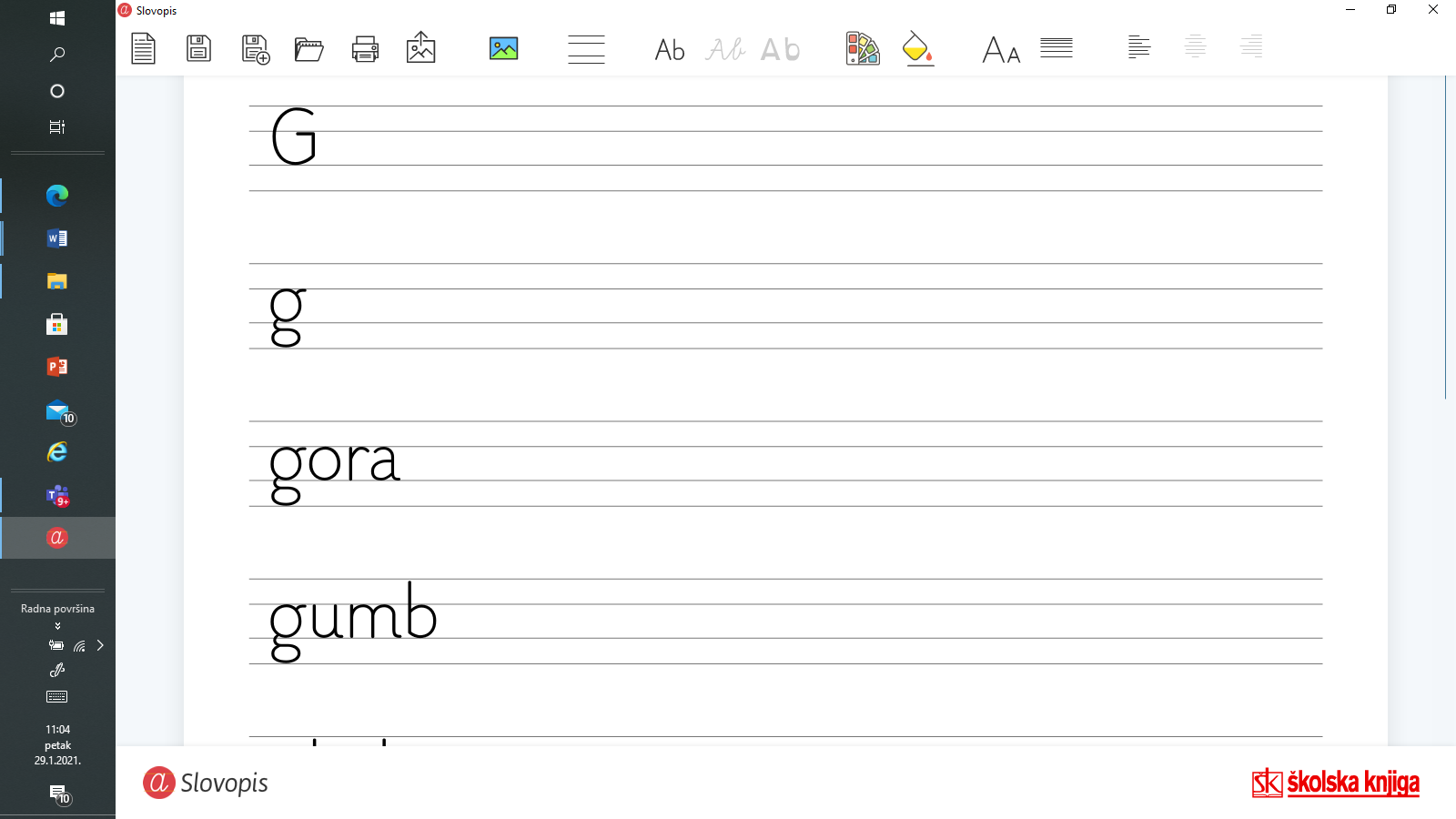 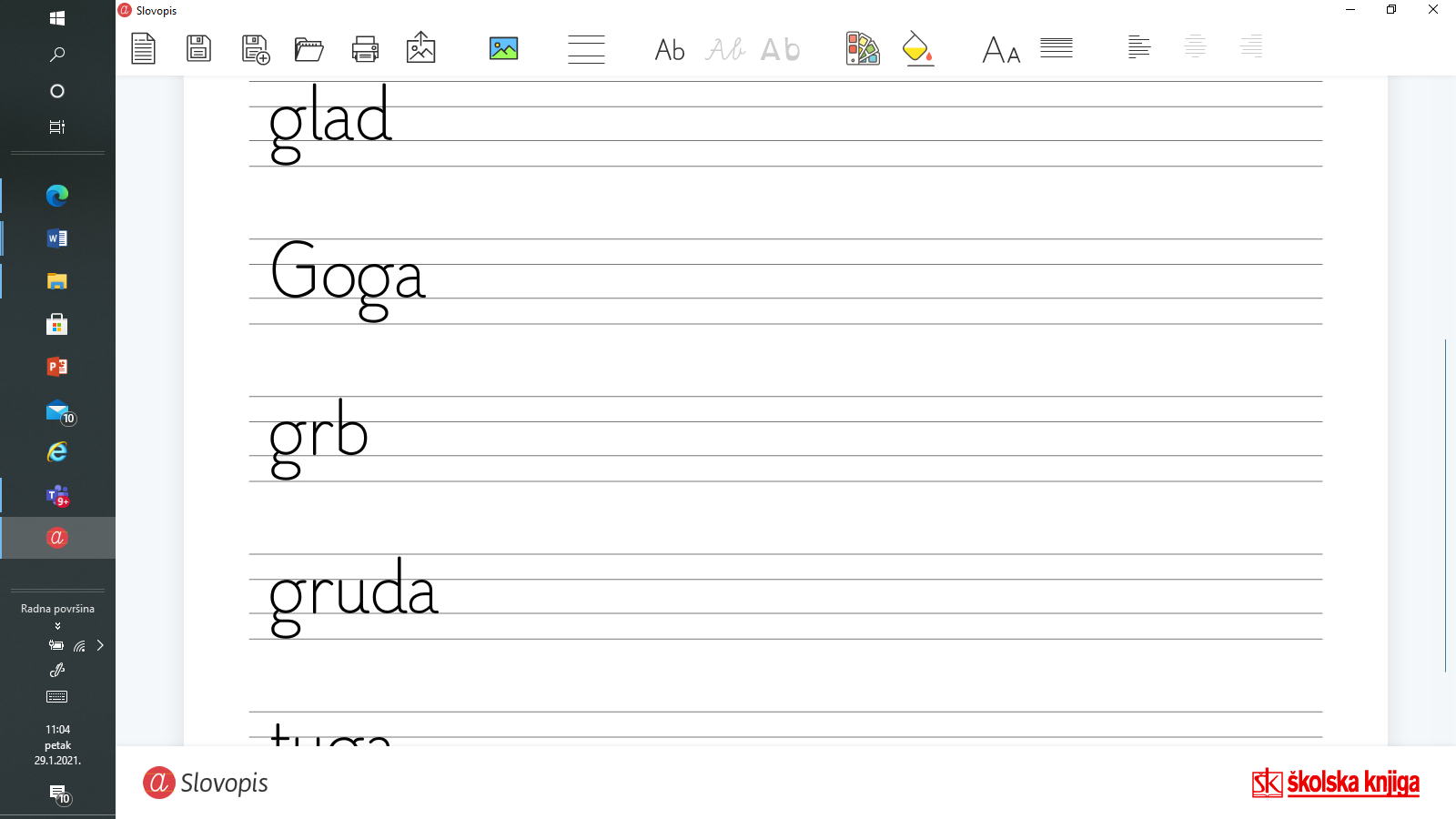 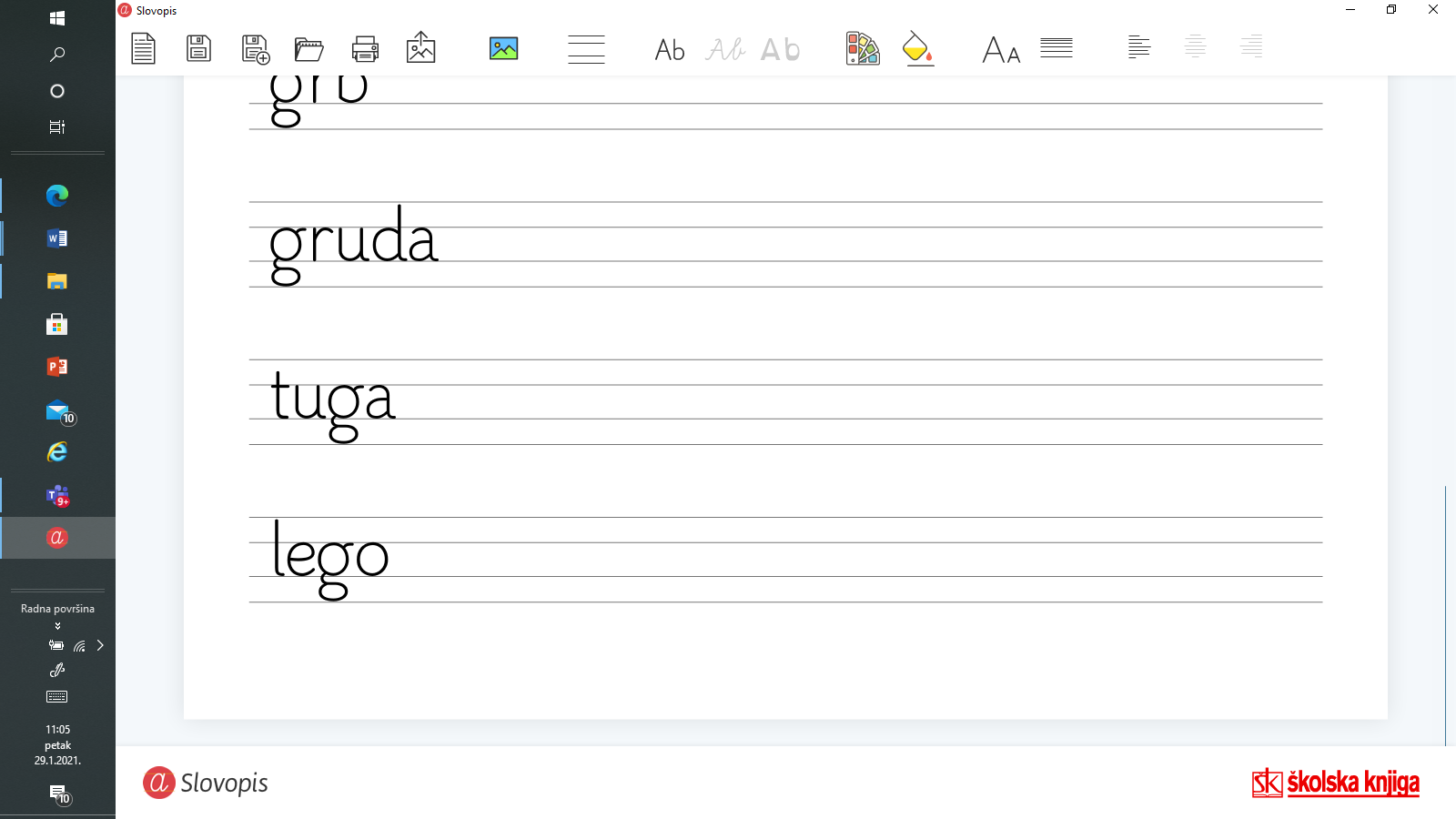 